به نام ایزد  دانا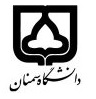 (کاربرگ طرح درس)                   تاریخ بهروز رسانی:               دانشکده     اقتصاد، مديريت و علوم اداري                                                                                                                                                                                                          نیمسال دوم سال تحصیلی97-98بودجهبندی درسمقطع: کارشناسی*  کارشناسی ارشد□  دکتری□مقطع: کارشناسی*  کارشناسی ارشد□  دکتری□مقطع: کارشناسی*  کارشناسی ارشد□  دکتری□تعداد واحد: نظری3 عملی...تعداد واحد: نظری3 عملی...فارسی:اقتصاد ايرانفارسی:اقتصاد ايراننام درسپیشنیازها و همنیازها:پیشنیازها و همنیازها:پیشنیازها و همنیازها:پیشنیازها و همنیازها:پیشنیازها و همنیازها:Iran's economy	لاتین:Iran's economy	لاتین:نام درسشماره تلفن اتاق: 31533585شماره تلفن اتاق: 31533585شماره تلفن اتاق: 31533585شماره تلفن اتاق: 31533585مدرس/مدرسین : سيد محمد مستولي زادهمدرس/مدرسین : سيد محمد مستولي زادهمدرس/مدرسین : سيد محمد مستولي زادهمدرس/مدرسین : سيد محمد مستولي زادهمنزلگاه اینترنتی:منزلگاه اینترنتی:منزلگاه اینترنتی:منزلگاه اینترنتی:	mostolizadeh@semnan.ac.ir	پست الکترونیکی: 	mostolizadeh@semnan.ac.ir	پست الکترونیکی: 	mostolizadeh@semnan.ac.ir	پست الکترونیکی: 	mostolizadeh@semnan.ac.ir	پست الکترونیکی: برنامه تدریس در هفته و شماره کلاس:يكشنبه(12-10) و دوشنبه(19-18)برنامه تدریس در هفته و شماره کلاس:يكشنبه(12-10) و دوشنبه(19-18)برنامه تدریس در هفته و شماره کلاس:يكشنبه(12-10) و دوشنبه(19-18)برنامه تدریس در هفته و شماره کلاس:يكشنبه(12-10) و دوشنبه(19-18)برنامه تدریس در هفته و شماره کلاس:يكشنبه(12-10) و دوشنبه(19-18)برنامه تدریس در هفته و شماره کلاس:يكشنبه(12-10) و دوشنبه(19-18)برنامه تدریس در هفته و شماره کلاس:يكشنبه(12-10) و دوشنبه(19-18)برنامه تدریس در هفته و شماره کلاس:يكشنبه(12-10) و دوشنبه(19-18)اهداف درس:اقتصاد ايران با هدف تسلط دانشجويان اقتصاد بر وضعيت اقتصادي كشور در سده هاي اخير و نيز شناخت بهتر روند مهمترين متغيرها و بخش هاي اقتصادي كشور طراحي شده است..اهداف درس:اقتصاد ايران با هدف تسلط دانشجويان اقتصاد بر وضعيت اقتصادي كشور در سده هاي اخير و نيز شناخت بهتر روند مهمترين متغيرها و بخش هاي اقتصادي كشور طراحي شده است..اهداف درس:اقتصاد ايران با هدف تسلط دانشجويان اقتصاد بر وضعيت اقتصادي كشور در سده هاي اخير و نيز شناخت بهتر روند مهمترين متغيرها و بخش هاي اقتصادي كشور طراحي شده است..اهداف درس:اقتصاد ايران با هدف تسلط دانشجويان اقتصاد بر وضعيت اقتصادي كشور در سده هاي اخير و نيز شناخت بهتر روند مهمترين متغيرها و بخش هاي اقتصادي كشور طراحي شده است..اهداف درس:اقتصاد ايران با هدف تسلط دانشجويان اقتصاد بر وضعيت اقتصادي كشور در سده هاي اخير و نيز شناخت بهتر روند مهمترين متغيرها و بخش هاي اقتصادي كشور طراحي شده است..اهداف درس:اقتصاد ايران با هدف تسلط دانشجويان اقتصاد بر وضعيت اقتصادي كشور در سده هاي اخير و نيز شناخت بهتر روند مهمترين متغيرها و بخش هاي اقتصادي كشور طراحي شده است..اهداف درس:اقتصاد ايران با هدف تسلط دانشجويان اقتصاد بر وضعيت اقتصادي كشور در سده هاي اخير و نيز شناخت بهتر روند مهمترين متغيرها و بخش هاي اقتصادي كشور طراحي شده است..اهداف درس:اقتصاد ايران با هدف تسلط دانشجويان اقتصاد بر وضعيت اقتصادي كشور در سده هاي اخير و نيز شناخت بهتر روند مهمترين متغيرها و بخش هاي اقتصادي كشور طراحي شده است..امکانات آموزشی مورد نیاز:امکانات آموزشی مورد نیاز:امکانات آموزشی مورد نیاز:امکانات آموزشی مورد نیاز:امکانات آموزشی مورد نیاز:امکانات آموزشی مورد نیاز:امکانات آموزشی مورد نیاز:امکانات آموزشی مورد نیاز:امتحان پایانترمامتحان میانترمارزشیابی مستمر(کوئیز)ارزشیابی مستمر(کوئیز)فعالیتهای کلاسی و آموزشیفعالیتهای کلاسی و آموزشینحوه ارزشیابینحوه ارزشیابی***درصد نمرهدرصد نمرهاقتصاد ايران در تنگناي توسعه چالش هاي اقتصاد ايراناقتصاد ايران در تنگناي توسعه چالش هاي اقتصاد ايراناقتصاد ايران در تنگناي توسعه چالش هاي اقتصاد ايراناقتصاد ايران در تنگناي توسعه چالش هاي اقتصاد ايراناقتصاد ايران در تنگناي توسعه چالش هاي اقتصاد ايراناقتصاد ايران در تنگناي توسعه چالش هاي اقتصاد ايرانمنابع و مآخذ درسمنابع و مآخذ درستوضیحاتمبحثشماره هفته آموزشیسير تكويني اقتصاد ايران1سير تكويني اقتصاد ايران2نظام اقتصاد جديد ايران و دولت رانتي3مروري بر روند اقتصاد ايران در جهان و منطقه4مروري بر روند اقتصاد ايران در جهان و منطقه5مروري بر روند اقتصاد ايران در جهان و منطقه6تحليل عملكردي اقتصادي ايران7تحليل عملكردي اقتصادي ايران8تحليل عملكردي اقتصادي ايران9تحليل شاخص هاي موثر بر اقتصاد ايران10تحليل شاخص هاي موثر بر اقتصاد ايران11تحليل شاخص هاي موثر بر اقتصاد ايران12سياست گذاري در اقتصاد ايران(نظريه)13سياست گذاري در اقتصاد ايران(اجرا)14سياست گذاري در راستاي بهبود ساختاري و عملكردي اقتصادي ايران15سياست گذاري در راستاي بهبود ساختاري و عملكردي اقتصادي ايران16